ANEXO IIPORTARIAO Diretor do Centro de Recursos Humanos, da Diretoria de Ensino – Região de Osasco, da Secretaria da Educação, no uso da competência que lhe é conferida pelo artigo 37, inciso VII, alínea "a" do Decreto Nº 52.833, de 24 de março de 2008, com fundamento na Lei Complementar Federal nº 64 de 18 de maio de 1990, AFASTA o(a) Sr.(a). (nome completo do servidor(a), RG. (número), (cargo/função-atividade), do (Nome do Quadro), classificado na (Nome da Unidade Escolar/Administrativa), da (Diretoria de Ensino Região de Osasco da Coordenadoria de Gestão de Recursos Humanos, no período de 02/07/2022 a 02/10/2022, para concorrer ao cargo eletivo de                                                               , à vista de seu requerimento, condicionado a entrega oportuna da Ata de Convenção do Partido e lista de candidatos aprovados.   Osasco, aos _____ de _________________ de 2022. ______________________________________________________(assinatura e carimbo do responsável pelo Órgão Subsetorial/Setorial)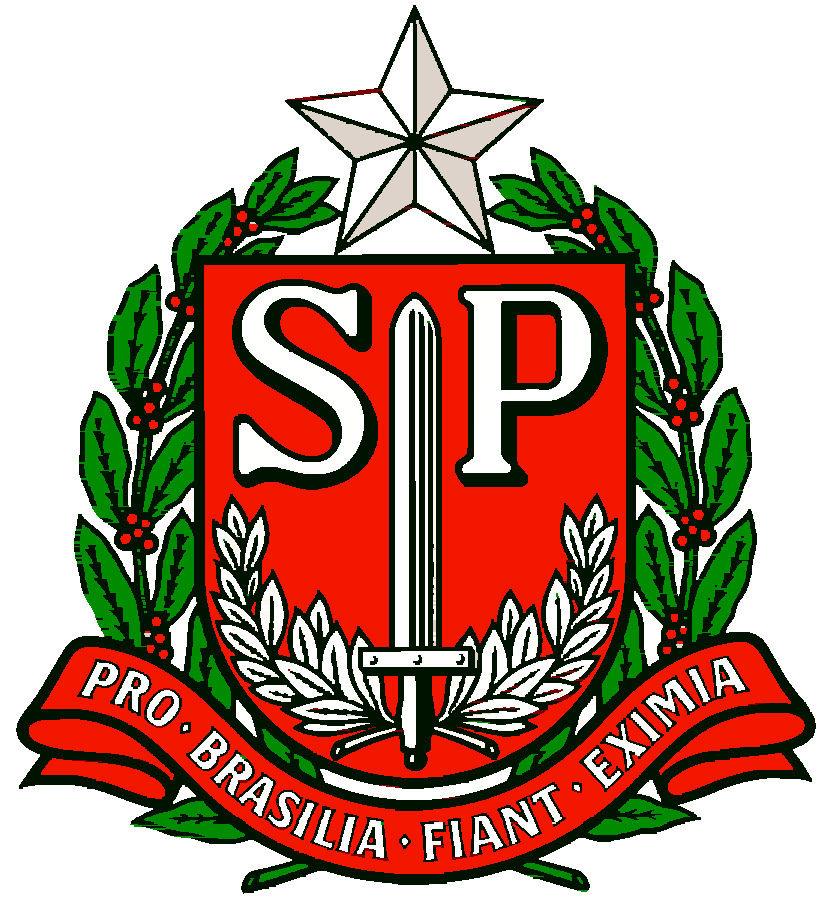 GOVERNO DO ESTADO DE SÃO PAULOSECRETARIA DE ESTADO DA EDUCAÇÃODIRETORIA DE ENSINO REGIÃO OSASCO